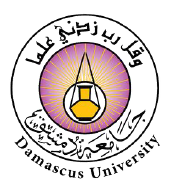 إعلان مناقشة رسالة ماجستيربعنوان:تصميم حلقة تحكّم هرميّة من أجل الآلات ذاتيّة القيادة في المصنع الذكيDesigning a Hierarchical Control Loop for an Autonomous Machines in Smart Factoryاسم الطالب: م. اسامة علي                                           Eng. Osama Ali Student Name: المشرف: د.م. هيام خدام                                   Supervisor: Dr. Eng. Hiyam Khaddam                     القسم: هندسة الحواسيب والأتمتةالاختصاص: هندسة التحكّم وأتمتةرقم القرار: 454تاريخ المناقشة: الثلاثاء 13/12/2022وقت المناقشة: الساعة الثانية عشر ظهراًالمكان: جامعة دمشق – كليّة الهندسة الميكانيكيّة والكهربائيّة – المبنى الحديث – قاعة السيمنار